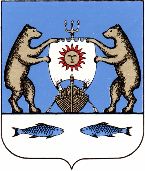 Российская   ФедерацияНовгородская область Новгородский районАдминистрация Борковского сельского поселенияП О С Т А Н О В Л Е Н И Еот 21.02.2019  № 21д. БоркиОб утверждении материалов инвентаризацииадресного хозяйства на территорииБорковского сельского поселенияВ соответствии с Федеральным законом от 06.10.2003 года № 131 – ФЗ «Об общих принципах организации местного самоуправления в Российской Федерации», Постановлением Администрации Борковского сельского поселения от 14 октября 2015 г. №88 «Об утверждении Правил присвоения, изменения и аннулирования адресов», Уставом Борковского сельского поселения, постановлением Правительства Российской Федерации от 19.11.2014 №1221 «Об утверждении правил присвоения, изменения и аннулирования адресов»ПОСТАНОВЛЯЮ:  Утвердить материалы инвентаризации адресного хозяйства на территории Борковского сельского поселения, Новгородского муниципального района, Новгородской области, Российской Федерации в соответствии с приложением.2. Опубликовать постановление в муниципальной газете «Борковский вестник» и разместить на официальном сайте в информационно-телекоммуникационной сети «Интернет» по адресу: www.borkiadm.ruГлава АдминистрацииБорковского сельского поселения                                           С.Г. ИвановаПриложение№1 к постановлению       Администрации Борковскогосельского поселения                                                                                        от  21.02.2019года  № 21Материалы инвентаризации адресного хозяйства на территории Борковского сельского поселения№ п/пАдрес№ дома№ земельного участка123Российская Федерация, Новгородская область, Новгородский муниципальный район, Борковское сельское поселение, д. Толстиково19К№ 53:11:0500305:17019К№ 53:11:0500305:45Российская Федерация, Новгородская область, Новгородский муниципальный район, Борковское сельское поселение, д. Толстиково34К№ 53:11:0500305:17434К№ 53:11:0500305:100Российская Федерация, Новгородская область, Новгородский муниципальный район, Борковское сельское поселение, д. Новое Храмзино20К№ 53:11:0500307:4320К№ 53:11:0500307:32Российская Федерация, Новгородская область, Новгородский муниципальный район, Борковское сельское поселение, д. Новое Храмзино10К№ 53:11:0500307:4510К№ 53:11:0500307:21Российская Федерация, Новгородская область, Новгородский муниципальный район, Борковское сельское поселение, д. Новое Храмзино14К№ 53:11:0500307:5014К№ 53:11:0500307:6Российская Федерация, Новгородская область, Новгородский муниципальный район, Борковское сельское поселение, д. Сельцо, ул. Ветеранов6К№ 53:11:0500310:114653:11:0500310:56Российская Федерация, Новгородская область, Новгородский муниципальный район, Борковское сельское поселение, д.Сельцо, ул. Ветеранов 39К№53:11:0500310:12239К№53:11:0500310:14Российская Федерация, Новгородская область, Новгородский муниципальный район, Борковское сельское поселение, д. Сельцо, ул. Монастырская14К№ 53:11:0500310:12414К№ 53:11:0500310:30Российская Федерация, Новгородская область, Новгородский муниципальный район, Борковское сельское поселение, д. Сельцо, ул. Ветеранов21К№ 53:11:0500310:12721К№ 53:11:0500310:18Российская Федерация, Новгородская область, Новгородский муниципальный район, Борковское сельское поселение, д. Горошково7К№ 53:11:1800101:537К№ 53:11:1800101:22Российская Федерация, Новгородская область, Новгородский муниципальный район, Борковское сельское поселение, д. Горошково11К№ 53:11:1800101:5511К№ 53:11:1800101:8Российская Федерация, Новгородская область, Новгородский муниципальный район, Борковское сельское поселение, д. Горошково15К№ 53:11:1800101:5915К№ 53:11:1800101:11Российская Федерация, Новгородская область, Новгородский муниципальный район, Борковское сельское поселение, д. Горошково3К№ 53:11:1800101:673К№ 53:11:1800101:27Российская Федерация, Новгородская область, Новгородский муниципальный район, Борковское сельское поселение, д. Любоежа5К№ 53:11:1800102:445К№ 53:11:1800102:24Российская Федерация, Новгородская область, Новгородский муниципальный район, Борковское сельское поселение, д. Любоежа8АК№ 53:11:1800102:548АК№ 53:11:1800102:18Российская Федерация, Новгородская область, Новгородский муниципальный район, Борковское сельское поселение, д. Десятины6К№ 53:11:1800104:306К№ 53:11:1800104:24Российская Федерация, Новгородская область, Новгородский муниципальный район, Борковское сельское поселение, д. Липицы16К№ 53:11:1800106:1611653:11:1800106:14Российская Федерация, Новгородская область, Новгородский муниципальный район, Борковское сельское поселение, д. Липицы19К№ 53:11:1800106:1881953:11:1800106:8Российская Федерация, Новгородская область, Новгородский муниципальный район, Борковское сельское поселение, д. Заболотье20К№ 53:11:1800107:10620К№ 53:11:1800107:60Российская Федерация, Новгородская область, Новгородский муниципальный район, Борковское сельское поселение, д. Заболотье28К№ 53:11:1800107:8928К№ 53:11:1800107:2Российская Федерация, Новгородская область, Новгородский муниципальный район, Борковское сельское поселение, д. Курицко, ул. Береговая15К№ 53:11:1800111:24215К№ 53:11:1800111:32Российская Федерация, Новгородская область, Новгородский муниципальный район, Борковское сельское поселение, д. Курицко, ул. Ильменская18К№ 53:11:1800111:24618К№ 53:11:1800111:15Российская Федерация, Новгородская область, Новгородский муниципальный район, Борковское сельское поселение, д. Курицко, ул. Ильменская20К№ 53:11:1800111:24820К№ 53:11:1800111:16Российская Федерация, Новгородская область, Новгородский муниципальный район, Борковское сельское поселение, д. Курицко, ул. Береговая21К№ 53:11:1800111:24921К№ 53:11:1800111:144Российская Федерация, Новгородская область, Новгородский муниципальный район, Борковское сельское поселение, д. Курицко, ул. Успенская15К№ 53:11:1800111:25215К№ 53:11:1800111:96Российская Федерация, Новгородская область, Новгородский муниципальный район, Борковское сельское поселение, д. Курицко, ул. Успенская12К№ 53:11:1800111:26012К№ 53:11:1800111:10Российская Федерация, Новгородская область, Новгородский муниципальный район, Борковское сельское поселение, д. Завал26К№ 53:11:1800202:23126К№ 53:11:1800202:24Российская Федерация, Новгородская область, Новгородский муниципальный район, Борковское сельское поселение, д. Завал57К№ 53:11:1800202:23457К№ 53:11:1800202:58Российская Федерация, Новгородская область, Новгородский муниципальный район, Борковское сельское поселение, д. Завал25К№ 53:11:1800202:24225К№ 53:11:1800202:36